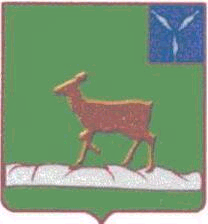 АДМИНИСТРАЦИЯИВАНТЕЕВСКОГО МУНИЦИПАЛЬНОГО РАЙОНАСАРАТОВСКОЙ ОБЛАСТИ
П О С Т А Н О В Л Е Н И ЕОт  08.04.2022   № 140с. ИвантеевкаОб утверждении Положения о порядке принятия решений о разработке муниципальных программ Ивантеевского муниципального образования, их формирования и реализации, проведения оценки эффективности реализации муниципальныхпрограмм Ивантеевского муниципального образованияВ соответствии со ст. 179 Бюджетного кодекса Российской Федерации, руководствуясь Уставом Ивантеевского муниципального образования Ивантеевского  муниципального района ПОСТАНОВЛЯЕТ:1. Утвердить Положение о порядке принятия решений о разработке муниципальных программ Ивантеевского муниципального образования, их формирования и реализации, проведения оценки эффективности реализации муниципальных программ Ивантеевского муниципального образования согласно приложению.2. Настоящее постановление разместить на официальном сайте администрации Ивантеевского муниципального района Саратовской области в сети "Интернет".3. Контроль за исполнением постановления возложить на  заместителя главы администрации С.В. Чикунова.Приложение к постановлению администрации Ивантеевского муниципального районаот 08.04.2022 № 140Положение
о порядке принятия решений о разработке муниципальных программ Ивантеевского района, их формирования и реализации, проведения оценки эффективности реализации муниципальных  программ Ивантеевского муниципального образованияI. Общие положения1. Настоящее Положение определяет порядок принятия решений о разработке муниципальных программ Ивантеевского муниципального образования, их формирования и реализации, порядок проведения оценки эффективности реализации муниципальных программ Ивантеевского муниципального образования и ее критерии (далее - Порядок).1.2. В настоящем Порядке применяются следующие понятия:муниципальная программа - система мероприятий (взаимоувязанных по задачам, срокам осуществления и ресурсам) и инструментов государственной политики, обеспечивающих в рамках реализации ключевых муниципальных функций достижение стратегических целей и приоритетов социально-экономического развития Ивантеевского муниципального образования;подпрограмма муниципальной программы - комплекс взаимоувязанных по целям, срокам и ресурсам мероприятий, выделенных исходя из масштаба и сложности задач, предусмотренных в муниципальной программе. Подпрограммы направлены на решение конкретных задач в рамках муниципальной программыведомственная целевая программа - утверждаемый главным распорядителем средств комплекс взаимоувязанных мероприятий, направленных на достижение поставленной цели и решение конкретных тактических задач, стоящих перед главным распорядителем средств, описываемых измеряемыми показателями результативности;ответственный исполнитель - орган местного самоуправленияИвантеевского муниципального района, определенный в качестве ответственного исполнителя муниципальной  программы в перечне муниципальных программ Ивантеевского муниципального образования;участники муниципальной программы - органы местного самоуправленияИвантеевского муниципального района, организации (по согласованию), участвующие в реализации одного или нескольких основных мероприятий подпрограммы либо ведомственной целевой программы (ведомственных целевых программ);цель - планируемый конечный результат решения проблемы социально- экономического развития посредством реализации муниципальной программы (подпрограммы), достижимый за период ее реализации;задача - планируемый результат выполнения совокупности взаимосвязанных мероприятий, направленных на достижение цели (целей) муниципальной программы (подпрограммы);основное мероприятие - отдельное мероприятие подпрограммы, представляющее собой совокупность взаимосвязанных действий, направленных на решение соответствующей задачи подпрограммы;контрольное событие - конкретное действие, отражающее непосредственный результат реализации основных мероприятий и (или) ведомственных целевых программ, предусмотренных подпрограммой;целевой показатель (индикатор) – количественно выраженная характеристика достижения цели (целей) и (или) решения задачи (задач), реализации мероприятий муниципальной программы (подпрограммы);ожидаемый конечный результат - характеризуемое количественными и (или) качественными показателями состояние (изменение состояния) социально-экономического развития, других общественно значимых интересов и потребностей в соответствующей сфере по итогам реализации муниципальной программы (подпрограммы);мониторинг реализации муниципальной программы - процесс наблюдения за ходом реализации муниципальной  программы, ориентированный на раннее предупреждение возникновения проблем и отклонений хода ее реализации от запланированного.1.3. Муниципальная программа состоит из подпрограмм, содержащих отдельные мероприятия администрации Ивантеевского муниципального района. В состав муниципальной программы могут входить ведомственные целевые программы. Муниципальная программа разрабатывается в соответствии с прогнозными объемами расходов бюджета Ивантеевского муниципального образования и утверждается постановлением администрации Ивантеевского муниципального района.1.4. Муниципальная программа может включать в себя подпрограмму по организационному сопровождению реализации муниципальной программы, направленную на создание условий для реализации муниципальной программы и включающую в себя расходы на обеспечение деятельности муниципальных казенных учреждений, непосредственно осуществляющих реализацию муниципальной программы (ее отдельных подпрограмм, основных мероприятий и т.д.), а также расходы по предоставлению субсидий муниципальным бюджетным и автономным учреждениям на финансовое обеспечение муниципальных заданий, если выполнение таких муниципальных заданий влияет на выполнение муниципальной программы в целом. Указанные расходы не могут быть отнесены ни к какой другой подпрограмме или отдельному мероприятию подпрограммы.1.5. К подпрограмме, указанной в пункте 1.4. настоящего Порядка, предъявляются требования, аналогичные требованиям к другим подпрограммам, за исключением требований к основным мероприятиям.1.6. Если основное мероприятие одновременно необходимо для решения задач в рамках нескольких подпрограмм муниципальной программы, то оно может дублироваться. При этом объемы финансирования указанного мероприятия должны быть указаны только в одной подпрограмме муниципальной программы.1.7. Муниципальные программы разрабатываются на срок, необходимый для достижения целей муниципальной программы.1.8. Срок реализации входящих в подпрограмму ведомственных целевых программ и основных мероприятий не может превышать срок реализации муниципальной программы в целом.1.9. Муниципальные программы, предлагаемые к реализации начиная с очередного финансового года, а также изменения в ранее утвержденные муниципальные программы в части обязательств, подлежащих реализации начиная с очередного финансового года.2. Порядок принятия решения о разработке муниципальной программы2.1. Разработка муниципальных программ осуществляется на основании перечня муниципальных программ Ивантеевского муниципального образования (далее - перечень муниципальных  программ).2.2. Перечень муниципальных  программ утверждается распоряжением администрации Ивантеевского муниципального района.2.3. Проект перечня муниципальных  программ формируется отделом экономики администрации Ивантеевского муниципального района и Финансовым управлением администрации Ивантеевского муниципального районасодержащих сведения, указанные в пункте 2.3 настоящего Порядка, а также пояснительных записок, содержащих обоснование необходимости разработки соответствующих муниципальных программ.Проект постановления администрации о внесении изменений в перечень муниципальных программ разрабатывается и вносится в установленном порядке.3. Порядок формирования муниципальной программы3.1. Разработка проекта муниципальной  программы осуществляется ответственным исполнителем совместно с соисполнителями муниципальной программы в соответствии с перечнем муниципальных программ.3.2. Проект муниципальной программы подлежат обязательному согласованию с соисполнителями и участниками муниципальной программы до представления их на согласование в установленном порядке в отдел экономики администрации Ивантеевского муниципального района и Финансовое управление администрации Ивантеевского муниципального района.3.3. Соисполнители и участники муниципальной программы несут ответственность за разработку и согласование проекта муниципальной программы в части, касающейся реализуемых ими структурных элементов   подпрограммы муниципальной  программы.3.4. Участники программы, соисполнители согласовывают проект муниципальной  программы в срок не более пяти рабочих дней со дня представления ответственным исполнителем проекта муниципальной программы соответствующему участнику программы, соисполнителю.3.5. Проект муниципальной программы, согласованный с участниками программы и соисполнителями, одновременно направляется ответственным исполнителем в отдел экономики администрации Ивантеевского муниципального района на бумажном носителе и в электронном виде.3.6. Одновременно с проектом муниципальной программы ответственным исполнителем в отдел экономики администрации  Ивантеевского муниципального района и Финансовое управление Ивантеевского муниципального района, осуществляющие согласование проекта муниципальной программы, представляются следующие документы и материалы:проект постановления администрации Ивантеевского муниципального района об утверждении муниципальной программы;расчеты объемов финансового обеспечения по каждому основному мероприятию и (или) ведомственной целевой программе, в том числе по источникам финансирования;- пояснительная записка с оценкой прогнозируемой эффективности муниципальной программы.Оценка прогнозируемой эффективности муниципальной программы проводится ответственным исполнителем на этапе ее разработки и осуществляется в целях оценки вклада результатов муниципальной программы в социально-экономическое развитие муниципального образования, обоснования предложенных способов достижения целей и решения задач.Обязательным условием оценки прогнозируемой эффективности муниципальной программы является выполнение запланированных на период ее реализации целевых показателей, а также мероприятий в установленные сроки. В качестве основных критериев прогнозируемой эффективности муниципальной программы применяются:а) критерии экономической эффективности - это критерии, учитывающие оценку вклада муниципальной программы в экономическое развитие муниципального образования в целом и влияния ожидаемых результатов муниципальной программы на различные сферы экономики муниципального образования. Оценки могут включать как прямые (непосредственные) эффекты от реализации муниципальной программы, так и косвенные (внешние) эффекты, возникающие в сопряженных секторах экономики муниципального образования;б) критерии социальной эффективности - это критерии, учитывающие ожидаемый вклад реализации муниципальной программы в социальное развитие, показатели которого не могут быть выражены в стоимостной оценке.3.7. Проект постановления администрации об утверждении муниципальной программы (далее - проект) направляется ответственным исполнителем специалисту администрации, который в течение 10 рабочих дней проводит экспертизу проекта, учитывая:- соответствие мероприятий и целевых показателей (индикаторов) заявленным целям и задачам, направленным на достижение целей;- обоснованность и достаточность основных мероприятий для достижения запланированных конечных результатов муниципальной программы;- целесообразность осуществления бюджетных инвестиций за счет средств бюджета муниципального образования в объекты капитального строительства, включенные в муниципальные программы, с учетом оценки их эффективности;- объемы и источники финансирования, предусмотренные для реализации мероприятий муниципальной программы;- отсутствие дублирования мероприятий в рамках иных муниципальных программ;- оценку прогнозируемой эффективности муниципальной программы;- соответствие муниципальной программы установленным Порядком требованиям к содержанию муниципальной программы.3.8. После согласования проект направляется ответственным исполнителем исполнителем в отдел экономики администрации  Ивантеевского муниципального района и Финансовое управление Ивантеевского муниципального района для согласования, который в течение 10 рабочих дней проводит экспертизу проекта на соответствие объемов расходов на реализацию каждой подпрограммы муниципальной программы и муниципальной программы в целом прогнозным объемам расходов бюджета Ивантеевского муниципального образования.3.9. Подготовка проекта постановления администрации муниципального образования о внесении изменений в муниципальные программы осуществляется в порядке, предусмотренном для внесения изменений в муниципальные правовые акты.IV. Требования к содержанию муниципальных  программ4. Требования к содержанию муниципальных программ4.1. Муниципальная программа содержит:- паспорт муниципальной программы по форме согласно приложению N 1 к настоящему Порядку;- основные разделы:а) характеристика сферы реализации муниципальной программы.Данный раздел должен содержать анализ состояния сферы реализации (отрасли) муниципальной программы, включая выявление основных проблем, пути их решения, прогноз развития сферы с учетом реализации муниципальной программы, а также анализ социальных, финансово-экономических и прочих рисков реализации муниципальной программы;б) цели и задачи муниципальной программы.Цель должна обладать следующими свойствами:- специфичность (соответствие сфере реализации муниципальной программы);- конкретность (не допускаются размытые (нечеткие) формулировки, предполагающие произвольное или неоднозначное толкование);- достижимость и измеримость (цель должна быть достижима за период реализации муниципальной программы и измерима количественными и (или) качественными показателями);- релевантность (соответствие формулировки цели ожидаемым конечным результатам реализации программы).Формулировка цели должна быть краткой, ясной и не должна содержать специальных терминов, указаний на иные цели, задачи или результаты, которые являются следствиями достижения самой цели, а также описания путей, средств и методов достижения цели.Достижение цели обеспечивается за счет решения задач муниципальной программы.Задача муниципальной программы определяет результат выполнения совокупности взаимосвязанных мероприятий или осуществления полномочий, направленных на достижение цели (целей) реализации муниципальной программы.Сформулированные задачи должны быть необходимы и достаточны для достижения соответствующей цели.При постановке целей и задач необходимо обеспечить возможность проверки и подтверждения их достижения или решения. Для этого необходимо сформировать целевые показатели, характеризующие достижение целей и решение задач;в) целевые показатели муниципальной программы.Целевые показатели муниципальной программы должны количественно характеризовать ход ее реализации, решение основных задач и достижение целей муниципальной программы, а также:- отражать специфику развития конкретной сферы, проблем и основных задач, на решение которых направлена реализация муниципальной программы;- иметь количественное значение по годам;- непосредственно зависеть от решения основных задач и реализации муниципальной программы;- отвечать требованиям:- адекватности (показатель должен очевидным образом характеризовать прогресс в достижении цели или решении задачи и охватывать все существенные аспекты достижения цели или решения задачи подпрограммы);- точности (погрешности измерения не должны приводить к искаженному представлению о результатах реализации подпрограммы);- объективности (не допускается использование показателей, улучшение отчетных значений которых возможно при ухудшении реального положения дел; используемые показатели должны в наименьшей степени создавать стимулы для исполнителей подпрограммы, подведомственных им организаций к искажению результатов реализации подпрограммы);- достоверности (способ сбора и обработки исходной информации должен допускать возможность проверки точности полученных данных в процессе независимого мониторинга и оценки подпрограммы);- однозначности (определение показателя должно обеспечивать одинаковое понимание существа измеряемой характеристики как специалистами, так и конечными потребителями услуг, включая индивидуальных потребителей, для чего следует избегать излишне сложных показателей и показателей, не имеющих четкого, общепринятого определения и единиц измерения);- своевременности и регулярности (включаются те целевые показатели, данные по которым будут поступать в составе ежеквартального отчета о ходе реализации муниципальной программы).Целевые показатели подпрограмм должны быть взаимоувязаны с целевыми показателями, характеризующими достижение целей и решение задач муниципальной программы и иметь разбивку по годам реализации.Сведения о целевых показателях (индикаторах) муниципальной программы указываются по форме согласно приложению N 2 к настоящему Порядку;г) прогноз конечных результатов муниципальной программы, сроки и этапы реализации муниципальной программы.Прогноз конечных результатов муниципальной программы должен содержать результаты, характеризующие целевое состояние (изменение состояния) соответствующей сферы.В разделе необходимо отразить сроки и этапы реализации муниципальной программы;д) перечень основных мероприятий и ведомственных целевых программ подпрограмм муниципальной программы.Раздел включает обобщенную характеристику подпрограмм муниципальной программы в виде перечня основных мероприятий и ведомственных целевых программ подпрограмм муниципальной программы, которые необходимы и достаточны для достижения целей и решения задач подпрограммы. Информация об основных мероприятиях и ведомственных целевых программах отражается по форме согласно приложению N 3 к настоящему Порядку.Ведомственная целевая программа разрабатывается и включается в подпрограмму в случае, если ее реализация направлена на решение задач, предусмотренных подпрограммой.При формировании набора основных мероприятий и ведомственных целевых программ в рамках подпрограммы учитывается возможность выделения контрольных событий программы в ходе их реализации, позволяющих оценить промежуточные или окончательные результаты выполнения основных мероприятий и ведомственных целевых программ течение года.Масштаб основного мероприятия должен обеспечивать возможность контроля за ходом выполнения муниципальной программы, но не усложнять систему контроля и отчетности. Наименования основных мероприятий не могут дублировать наименования целей и задач подпрограммы.В рамках одного основного мероприятия могут объединяться различные по характеру мероприятия (в том числе мероприятия по осуществлению инвестиций, закупке товаров, работ, услуг, оказанию муниципальных услуг (выполнению работ), разработке мер правового регулирования и другие).Основное мероприятие должно быть направлено на решение конкретной задачи подпрограммы. На решение одной задачи может быть направлено несколько основных мероприятий. Не допускается формирование основных мероприятий, реализация которых направлена на достижение более чем одной цели подпрограммы;е) финансовое обеспечение реализации муниципальной программы.В данном разделе приводятся сведения об объемах и источниках финансового обеспечения муниципальной программы по форме согласно приложению N 4 к настоящему Порядку;ж) анализ рисков реализации муниципальной программы.Раздел должен предусматривать оценку факторов рисков, которые могут оказать негативное влияние на достижение целей муниципальной программы.4.2. Подпрограмма является неотъемлемой частью муниципальной программы и формируется с учетом согласованности основных параметров подпрограммы и муниципальной программы.Подпрограмма имеет следующую структуру:- паспорт подпрограммы муниципальной программы по форме согласно приложению N 5 к настоящему Порядку;- текстовая часть подпрограммы по следующим разделам:а) характеристика сферы реализации подпрограммы, описание основных проблем и прогноз ее развития, а также обоснование включения в муниципальную программу;б) цели (при необходимости), задачи, целевые показатели (индикаторы), описание основных ожидаемых конечных результатов подпрограммы, сроков реализации подпрограммы, а также этапов ее реализации. Сведения о целевых показателях (индикаторах) подпрограммы муниципальной программы указываются по форме согласно приложению N 2 к настоящему Порядку;в) сводные показатели прогнозного объема выполнения муниципальными учреждениями и (или) иными некоммерческими организациями муниципальных заданий на оказание физическим и (или) юридическим лицам муниципальных услуг (выполнение работ). Такие сведения указываются по форме согласно приложению N 6 к настоящему Порядку. Указанные показатели могут включаться в состав показателей подпрограммы как показатели непосредственных результатов;г) характеристика ведомственных целевых программ и основных мероприятий подпрограммы;д) информация об участии в реализации подпрограммы муниципальных унитарных предприятий, а также внебюджетных фондов Российской Федерации;е) обоснование объема финансового обеспечения, необходимого для реализации подпрограммы;ж) анализ рисков реализации подпрограммы.5. Финансовое обеспечение реализации муниципальных программ5.1. Финансовое обеспечение реализации муниципальных программ осуществляется за счет средств местного бюджета Ивантеевского муниципального  образования.Средства федерального и областного бюджетов, внебюджетных источников указываются в муниципальной программе.Объем финансового обеспечения муниципальной программы указывается в тысячах рублей с точностью до первого знака после запятой.5.2. Финансовое обеспечение реализации муниципальных программ подлежит ежегодному уточнению при формировании бюджета муниципального образования на очередной финансовый год.Объем средств бюджета муниципального образования на реализацию муниципальной программы должен соответствовать бюджетным ассигнованиям бюджета муниципального образования, утвержденным решением Совета Ивантеевского муниципального образования о бюджете на соответствующий финансовый год и плановый период.Муниципальные программы подлежат приведению в соответствие с решением Совета Ивантеевского муниципального образования о бюджете муниципального образования на соответствующий финансовый год не позднее двух месяцев со дня вступления его в силу.5.3. Финансирование ведомственных целевых программ, реализуемых в рамках муниципальной программы, осуществляется в пределах средств, предусмотренных в бюджете муниципального образования на реализацию соответствующей муниципальной программы, и отражается в решении Совета Ивантеевского муниципального образования о бюджете Ивантеевского муниципального образования на соответствующий финансовый год с присвоением ей уникального кода целевой статьи.6. Управление муниципальной программой и мониторинг ее реализации6.1. Реализация муниципальной программы осуществляется в соответствии с планом-графиком реализации муниципальной программы на соответствующий финансовый год (далее - план реализации), составленным по форме согласно приложению N 7 к настоящему Порядку. План реализации содержит перечень мероприятий и контрольных событий подпрограммы, оказывающих существенное влияние на сроки и результаты реализации муниципальной программы, с указанием сроков их исполнения и ожидаемых результатов, позволяющих определить наступление контрольного события программы.6.2. Текущее управление ведомственной целевой программой, включенной в подпрограмму, осуществляется в соответствии с Положением о порядке разработки, утверждения и реализации ведомственных целевых программ Ивантеевского муниципального образования6.3. Отдел экономики администрации Ивантеевского муниципального района осуществляет мониторинг реализации муниципальных программ.6.4. В целях обеспечения осуществления мониторинга реализации муниципальной программы ответственный исполнитель по формам согласно приложениям N 8-10 к настоящему Порядку представляет в Отдел экономики администрации Ивантеевского муниципального района на бумажном и электронном носителях:- ежеквартальный отчет о ходе реализации муниципальной программы не позднее 15 числа месяца, следующего за отчетным периодом;- годовой отчет о реализации муниципальной программы (далее - годовой отчет) по состоянию на 1 января года, следующего за отчетным годом, - до 1 февраля года, следующего за отчетным годом.Ответственный исполнитель вправе включить в годовой отчет иную информацию, характеризующую итоги реализации муниципальной программы за отчетный период.6.5. В случае отклонений от плановой динамики реализации муниципальной программы или воздействия факторов риска, оказывающих негативное влияние на реализацию муниципальной программы, в годовой отчет включаются предложения по дальнейшей реализации муниципальной программы и их обоснование.Годовой отчет подготавливается ответственным исполнителем совместно с соисполнителями муниципальной программы.6.6. В случае завершения муниципальной программы в отчетном году по истечении срока ее реализации ответственным исполнителем готовится отчет по итогам реализации муниципальной программы за весь период ее реализации (далее - итоговый отчет).Структура итогового отчета соответствует требованиям к структуре годового отчета.7. Порядок проведения оценки эффективности реализации муниципальной программы и ее критерии7.1. Оценка эффективности реализации муниципальной  программы проводится ежегодно ответственным исполнителем в соответствии с критериями оценки эффективности реализации муниципальной программы, установленными в приложении N 11 к настоящему Порядку.7.2. Результаты оценки эффективности реализации муниципальной программы отражаются в годовых отчетах, представляемых в Отдел экономики администрации Ивантеевского муниципального района в срок, установленный пунктом 6.4 настоящего Порядка.7.3. По результатам оценки эффективности муниципальных программ администрацией Ивантеевского муниципального района в соответствии со статьей 179 Бюджетного кодекса Российской Федерации может быть принято решение о необходимости прекращения или об изменении начиная с очередного финансового года ранее утвержденной муниципальной программы, в том числе необходимости изменения объема бюджетных ассигнований на финансовое обеспечение реализации муниципальной программы.8. Полномочия ответственного исполнителя, соисполнителей и участников муниципальной программы8.1. Ответственный исполнитель:а) обеспечивает координацию деятельности соисполнителей муниципальной программы, а также участников муниципальной программы;б) обеспечивает разработку и согласование муниципальной программы в соответствии с требованиями настоящего Порядка, а также осуществляет разработку проектов нормативных правовых актов о внесении изменений в ранее утвержденную муниципальную программу;в) представляет в Отдел экономики администрации Ивантеевского муниципального района для проведения мониторинга реализации муниципальной программы отчеты по формам, установленным настоящим Порядком;г) запрашивает у соисполнителей и участников муниципальной  программы информацию для подготовки отчетов, установленных настоящим Порядком, представляемых в отдел экономики администрации Ивантеевского муниципального района;д) несет ответственность за достижение конечных результатов реализации муниципальной программы..8.2. Соисполнитель:а) обеспечивает координацию участников муниципальной программы, реализующих мероприятия в рамках подпрограммы, ответственность за разработку и реализацию которой несет соответствующий соисполнитель;б) участвует в разработке и осуществляет реализацию мероприятий подпрограмм, в отношении которых он является соисполнителем;в) обеспечивает согласование подпрограммы с участниками муниципальной программы в части соответствующей подпрограммы (подпрограмм), в реализации которой предполагается их участие, а также разработку предложений по внесению изменений в ранее утвержденную муниципальную программу;г) представляет ответственному исполнителю информацию, необходимую для подготовки отчетов, предусмотренных настоящим Порядком;д) несет ответственность за достижение целевых показателей (индикаторов) мероприятий муниципальной программы, в отношении которых он является исполнителем.8.3. Участник муниципальной программы:а) осуществляет реализацию одного или нескольких основных мероприятий подпрограмм либо ведомственных целевых программ, включенных в муниципальную программу, в рамках своей компетенции;б) представляет ответственному исполнителю и соисполнителю предложения при разработке муниципальной программы в части мероприятий, в реализации которых предполагается его участие, а также по внесению в них изменений;в) представляет ответственному исполнителю и соисполнителю информацию, необходимую для подготовки отчетов, предусмотренных настоящим Порядком;г) несет ответственность за достижение целевых показателей (индикаторов) мероприятий муниципальной программы, в отношении которых он принимает участие.Приложение N 1 к ПорядкуПаспортмуниципальной программы(наименование муниципальной программы)Приложение N 2 к ПорядкуСведенияо целевых показателях (индикаторах) муниципальной программы(наименование муниципальной программы) Примечание:* значение показателя указывается на каждый год реализации программы;** заполняются только в случае наличия показателей ранее реализуемых аналогичных мероприятий, при этом под отчетным годом понимается год, предшествующий году, в котором осуществляется разработка проекта муниципальной программы;*** под текущим годом - год, в котором осуществляется разработка проекта муниципальной программыПриложение N 3 к ПорядкуПереченьосновных мероприятий и ведомственных целевых программподпрограмм муниципальной программы(наименование муниципальной программы)Приложение N 4 к ПорядкуСведенияоб объемах и источниках финансового обеспечения муниципальной программы(наименование муниципальной программы)* в случае наличия двух и более исполнителейПриложение N 5 к ПорядкуПаспортподпрограммы муниципальной программы ____________________________________________________________(наименование муниципальной программы)Приложение N 6 к ПорядкуСводные показателипрогнозного объема выполнения муниципальными учреждениями и (или) иными некоммерческими организациямимуниципальных заданий на оказание физическим и (или) юридическим лицаммуниципальных услуг (выполнение работ)по подпрограмме _________________________________________________________________________________муниципальной программы ___________________________________________________________________________________Приложение N 7 к ПорядкуПлан-графикреализации муниципальной программы _____________________________________________________________________на ____________ (финансовый год)УтверждаюОтветственный исполнитель ____________________________________________ ____________________________(наименование) (подпись) "___" "_________" 20__ г.Первый соисполнитель _____________________________________________________ ____________________________ (наименование) (подпись)"___" "_________" 20__ г.Второй соисполнитель _____________________________________________________ ____________________________(наименование) (подпись)"___" "_________" 20___ г.Первый участник __________________________________________________________ ____________________________(наименование) (подпись)"___" "_________" 20___ г.Приложение N 8 к ПорядкуСведениядля проведения мониторинга исполнения плана-графика реализации муниципальной программы *Наименование муниципальной программы _______________________________________________________________________________________Отчетный период ____ квартал 20___ г.Ответственный исполнитель __________________________________________________________________________________________* Заполняется ежеквартально нарастающим итогом с начала годаОтветственный исполнитель _______________________________________(наименование) (подпись)"___" "_________" 20___г.Согласовано:Приложение N 9 к ПорядкуСведенияо расходах на реализацию муниципальной программы_______________________________________________________________________________________________________________,(наименование муниципальной программы)произведенных за ______ квартал _______ года за счет соответствующих источников финансового обеспечения(тыс. руб.)* в соответствии с муниципальной программой** в случае наличия двух и более исполнителейОтветственный исполнитель _______________________________________________________________ ____________________(наименование) (подпись)"___" "_____________" 20 ___ г.Приложение N 10 к ПорядкуОтчето выполнении муниципальными учреждениями и (или) иными некоммерческими организациямимуниципальных заданий на оказание физическим и (или) юридическим лицаммуниципальных услуг (выполнение работ) за __________ годпо подпрограмме* _________________________________________________________________________муниципальной программы _________________________________________________________________* расшифровывается по каждому виду целевых средствРуководитель _______________________________________(подпись)"___" "_________" 20___г.Порядокоценки эффективности реализации муниципальных программИвантеевского муниципального образования1. Оценка эффективности реализации муниципальной программы (далее - оценка) проводится ежегодно отделом экономики администрацией Ивантеевского муниципального района в соответствии с настоящим Порядком.По результатам реализации муниципальной программы за год может быть сделан один из следующих выводов:- программа эффективна;- программа эффективна, но требует корректировки в части изменения значений показателей эффективности и (или) объемов финансирования программы;- программа неэффективна и требует досрочного прекращения ее реализации.2. Оценка эффективности реализации муниципальной программы представляет собой алгоритм расчета показателей результативности выполнения основных мероприятий и мероприятий ведомственных целевых программ подпрограмм муниципальной программы. Оценка осуществляется на основании результатов мониторинга и оценки степени достижения целевых значений муниципальной программы.3. Оценка представляет собой расчет совокупности баллов показателей результативности, полноты использования средств и реализации мероприятий по муниципальной программе.4. Результативность реализации муниципальной программы рассчитывается как степень достижения целевых показателей муниципальной программы за отчетный год и осуществляется по следующей формуле:, где:R - усредненное значение результативности реализации муниципальной программы за отчетный год по всем целевым показателям (в баллах);n - общее количество целевых показателей, достижение которых запланировано в муниципальной программе на соответствующий год;- степень достижения i-го целевого показателя муниципальной программы за отчетный год (в баллах), которое может принимать одно из следующих значений:10 баллов при значении 100%;8 баллов при значении 90% 100%;7 баллов при значении 70% 90%;5 баллов при значении 50% 70%;0 баллов при значении 50%.Расчет результативности i-го целевого показателя муниципальной программы проводится:а) в отношении показателей, большее значение которых соответствует большей эффективности, по формуле:, где- фактическое значение i-го целевого показателя за отчетный год;- значение i-го целевого показателя, установленное муниципальной программой на соответствующий год;б) в отношении показателей, большее значение которых соответствует меньшей эффективности, по формуле:.5. Полнота использования бюджетных ассигнований бюджета муниципального образования, предусмотренных на реализацию муниципальной программы, рассчитывается на основании степени соответствия кассовых расходов бюджета муниципального образования на реализацию муниципальной программы бюджетным ассигнованиям бюджета муниципального образования, предусмотренным на эти цели, и выражается показателем B (в баллах), который может принимать одно из следующих значений:10 баллов при значении С>= 100%;8 баллов при значении 90% <= С< 100%;5 баллов при значении 70% <= С< 90%;3 балла при значении 50% <= С< 70%;0 баллов при значении С< 50%,при этом значения степени соответствия кассовых расходов бюджета муниципального образования на реализацию муниципальной программы бюджетным ассигнованиям бюджета муниципального образования, предусмотренным на эти цели, С (в %) рассчитываются по следующей формуле:, где:К - кассовое исполнение за счет средств бюджета муниципального образования за отчетный год, тыс. руб.;А - бюджетные ассигнования бюджета муниципального образования, предусмотренные на соответствующий год решением Собрания депутатов о бюджете (тыс. руб.).6. Полнота реализации мероприятий муниципальной программы рассчитывается как степень выполнения всех мероприятий муниципальной программы (мероприятий ведомственных целевых программ и основных мероприятий подпрограмм) за отчетный год и выражается показателем М баллах), который может принимать одно из следующих значений:10 баллов при значении H >= 100%;8 баллов при значении 90% <= H < 100%;5 баллов при значении 70% <= H < 90%;3 балла при значении 50% <= H < 70%;0 баллов при значении H < 50%,при этом значения степени реализации всех мероприятий муниципальной программы за отчетный год H (в %) рассчитываются по следующей формуле:, где:- количество всех мероприятий муниципальной программы (мероприятия ведомственных целевых программ и основных мероприятий подпрограмм), выполненных за отчетный год (единиц);- количество всех мероприятий муниципальной программы (мероприятия ведомственных целевых программ и основных мероприятий подпрограмм муниципальной программы), реализация которых была запланирована на соответствующий год (единиц).7. Оценка в целом за отчетный год рассчитывается как показатель Е (в баллах) по последующей формуле:Е = R+B+M.8. В зависимости от значения Е может быть сделан один из следующих выводов:- если значение показателя Е составляет более 20 баллов, то эффективность реализации муниципальной программы в отчетном году признается высокой (эффективное исполнение муниципальной программы);- если значение показателя Е составляет от 10 до 20 баллов (включительно), то эффективность реализации муниципальной программы в отчетном году признается умеренной (удовлетворительное исполнение муниципальной программы);- если значение показателя Е составляет менее 10 баллов, то эффективность реализации муниципальной программы в отчетном году признается низкой (неудовлетворительное исполнение муниципальной программы).Верно: Управляющая делами             администрации Ивантеевского              муниципального района                                                  А. М. ГрачеваГлава Ивантеевскогомуниципального районаВ.В.БасовНаименование муниципальной программыОтветственный исполнитель муниципальной программыСоисполнители муниципальной программыУчастники муниципальной программыПодпрограммы муниципальной программыУтверждаемые ведомственные целевые программы в сфере реализации муниципальной программыЦели муниципальной программыЗадачи муниципальной программыОжидаемые конечные результаты реализации муниципальной программыСроки и этапы реализации муниципальной программыОбъемы финансового обеспечения муниципальной программы, в том числе по годамрасходы (тыс. руб.)расходы (тыс. руб.)расходы (тыс. руб.)расходы (тыс. руб.)Объемы финансового обеспечения муниципальной программы, в том числе по годамвсегопервый годреализации программывторой год реализации программы...бюджет муниципального образованиябюджет района (прогнозно)федеральный бюджет (прогнозно)областной бюджет (прогнозно)внебюджетные источники (прогнозно)Целевые показатели муниципальной программы (индикаторы)Nп/пНаименование программы, наименование показателяЕдиница измеренияЗначение показателей*Значение показателей*Значение показателей*Значение показателей*Значение показателей*Nп/пНаименование программы, наименование показателяЕдиница измеренияотчетныйгод(базовый)**текущийгод(оценка)***первый год реализации программывторой год реализации программы...год завершениядействия программы123456789Муниципальная программаМуниципальная программаМуниципальная программаМуниципальная программаМуниципальная программаМуниципальная программаМуниципальная программаМуниципальная программаМуниципальная программаПоказатель 1Показатель 2Показатель 3Подпрограмма 1Подпрограмма 1Подпрограмма 1Подпрограмма 1Подпрограмма 1Подпрограмма 1Подпрограмма 1Подпрограмма 1Подпрограмма 1Показатель 1Показатель 2Показатель 3Ведомственная целевая программаВедомственная целевая программаВедомственная целевая программаВедомственная целевая программаВедомственная целевая программаВедомственная целевая программаВедомственная целевая программаВедомственная целевая программаВедомственная целевая программаПоказатель 1Показатель 2Подпрограмма 2Подпрограмма 2Подпрограмма 2Подпрограмма 2Подпрограмма 2Подпрограмма 2Подпрограмма 2Подпрограмма 2Подпрограмма 2Показатель 1Показатель 2Наименование мероприятий и ведомственных целевых программИсполнительСрокСрокНаименование мероприятий и ведомственных целевых программИсполнительначала реализацииокончания реализации	Подпрограмма 1		Подпрограмма 1		Подпрограмма 1		Подпрограмма 1	Основное мероприятие 1.1Основное мероприятие 1.2...ВЦП 1...Подпрограмма 2Подпрограмма 2Подпрограмма 2Подпрограмма 2Основное мероприятие 2.1Основное мероприятие 2.2...ВЦП 1...НаименованиеОтветственный исполнитель (соисполнитель, участник)Источники финансированияОбъемыфинансирования, всегов том числе по годам реализациив том числе по годам реализациив том числе по годам реализацииНаименованиеОтветственный исполнитель (соисполнитель, участник)Источники финансированияОбъемыфинансирования, всегопервый годвторой год...1234567Муниципальная программаответственный исполнитель программывсегоМуниципальная программаответственный исполнитель программыбюджет муниципального образованияМуниципальная программаответственный исполнитель программыбюджет районаМуниципальная программаответственный исполнитель программыфедеральный бюджетМуниципальная программаответственный исполнитель программыобластной бюджетМуниципальная программаответственный исполнитель программывнебюджетные источникиМуниципальная программав том числе по соисполнителям:в том числе по соисполнителям:в том числе по соисполнителям:в том числе по соисполнителям:в том числе по соисполнителям:в том числе по соисполнителям:Муниципальная программапервый соисполнительпрограммывсегоМуниципальная программапервый соисполнительпрограммыбюджет муниципального образованияМуниципальная программапервый соисполнительпрограммыбюджет районаМуниципальная программапервый соисполнительпрограммыфедеральный бюджетМуниципальная программапервый соисполнительпрограммыобластной бюджетМуниципальная программапервый соисполнительпрограммывнебюджетные источникиМуниципальная программавторой соисполнительпрограммывсегоМуниципальная программавторой соисполнительпрограммыбюджет муниципального образованияМуниципальная программавторой соисполнительпрограммыбюджет районаМуниципальная программавторой соисполнительпрограммыфедеральный бюджетМуниципальная программавторой соисполнительпрограммыобластной бюджетМуниципальная программавторой соисполнительпрограммывнебюджетные источникиМуниципальная программа1234567Подпрограмма 1ответственный исполнитель подпрограммы (соисполнитель муниципальной программы)всегоПодпрограмма 1ответственный исполнитель подпрограммы (соисполнитель муниципальной программы)бюджет муниципального образованияПодпрограмма 1ответственный исполнитель подпрограммы (соисполнитель муниципальной программы)бюджет районаПодпрограмма 1ответственный исполнитель подпрограммы (соисполнитель муниципальной программы)федеральный бюджетПодпрограмма 1ответственный исполнитель подпрограммы (соисполнитель муниципальной программы)областной бюджетПодпрограмма 1ответственный исполнитель подпрограммы (соисполнитель муниципальной программы)внебюджетные источникиВЦП 1исполнитель(главный распорядитель бюджетных средств)всегоВЦП 1исполнитель(главный распорядитель бюджетных средств)бюджет муниципального образованияВЦП 1исполнитель(главный распорядитель бюджетных средств)бюджет районаВЦП 1исполнитель(главный распорядитель бюджетных средств)федеральный бюджетВЦП 1исполнитель(главный распорядитель бюджетных средств)областной бюджетВЦП 1исполнитель(главный распорядитель бюджетных средств)внебюджетные источникиОсновное мероприятие 1.1итого по всем исполнителям*всегоОсновное мероприятие 1.1итого по всем исполнителям*бюджет муниципального образованияОсновное мероприятие 1.1итого по всем исполнителям*бюджет районаОсновное мероприятие 1.1итого по всем исполнителям*федеральный бюджетОсновное мероприятие 1.1итого по всем исполнителям*областной бюджетОсновное мероприятие 1.1итого по всем исполнителям*внебюджетные источникиОсновное мероприятие 1.1в том числе по исполнителям:в том числе по исполнителям:в том числе по исполнителям:в том числе по исполнителям:в том числе по исполнителям:в том числе по исполнителям:Основное мероприятие 1.1первый исполнительвсегоОсновное мероприятие 1.1первый исполнительбюджет муниципального образованияОсновное мероприятие 1.1первый исполнительбюджет районаОсновное мероприятие 1.1первый исполнительфедеральный бюджетОсновное мероприятие 1.1первый исполнительобластной бюджетОсновное мероприятие 1.1первый исполнительвнебюджетные источникиОсновное мероприятие 1.1второй исполнительвсегоОсновное мероприятие 1.1второй исполнительбюджет муниципального образованияОсновное мероприятие 1.1второй исполнительбюджет районаОсновное мероприятие 1.1второй исполнительфедеральный бюджетОсновное мероприятие 1.1второй исполнительобластной бюджетОсновное мероприятие 1.1второй исполнительвнебюджетные источники1234567Основное мероприятие 1.2итого по всем исполнителям*всегоОсновное мероприятие 1.2итого по всем исполнителям*бюджет муниципального образованияОсновное мероприятие 1.2итого по всем исполнителям*бюджет районаОсновное мероприятие 1.2итого по всем исполнителям*федеральный бюджетОсновное мероприятие 1.2итого по всем исполнителям*областной бюджетОсновное мероприятие 1.2итого по всем исполнителям*внебюджетные источникиОсновное мероприятие 1.2в том числе по исполнителям:в том числе по исполнителям:в том числе по исполнителям:в том числе по исполнителям:в том числе по исполнителям:в том числе по исполнителям:Основное мероприятие 1.2первый исполнительвсегоОсновное мероприятие 1.2первый исполнительбюджет муниципального образованияОсновное мероприятие 1.2первый исполнительбюджет районаОсновное мероприятие 1.2первый исполнительфедеральный бюджетОсновное мероприятие 1.2первый исполнительобластной бюджетОсновное мероприятие 1.2первый исполнительвнебюджетные источникиОсновное мероприятие 1.2второй исполнительвсегоОсновное мероприятие 1.2второй исполнительбюджет муниципального образованияОсновное мероприятие 1.2второй исполнительбюджет районаОсновное мероприятие 1.2второй исполнительфедеральный бюджетОсновное мероприятие 1.2второй исполнительобластной бюджетОсновное мероприятие 1.2второй исполнительвнебюджетные источникиПодпрограмма 2ответственный исполнитель подпрограммы (соисполнитель муниципальной программы)всегоПодпрограмма 2ответственный исполнитель подпрограммы (соисполнитель муниципальной программы)бюджет муниципального образованияПодпрограмма 2ответственный исполнитель подпрограммы (соисполнитель муниципальной программы)бюджет районаПодпрограмма 2ответственный исполнитель подпрограммы (соисполнитель муниципальной программы)федеральный бюджетПодпрограмма 2ответственный исполнитель подпрограммы (соисполнитель муниципальной программы)областной бюджетПодпрограмма 2ответственный исполнитель подпрограммы (соисполнитель муниципальной программы)внебюджетные источники...Наименование подпрограммыОтветственный исполнитель подпрограммыСоисполнители подпрограммыЦели подпрограммыЗадачи подпрограммыОжидаемые конечные результаты реализации подпрограммыСроки и этапы реализации подпрограммыОбъемы финансового обеспечения муниципальной подпрограммы,в том числе по годам:расходы (тыс. руб.)расходы (тыс. руб.)расходы (тыс. руб.)расходы (тыс. руб.)Объемы финансового обеспечения муниципальной подпрограммы,в том числе по годам:всегопервый годреализации подпрограммывторой год реализации подпрограммы...бюджет муниципального образованиябюджет районафедеральный бюджетобластной бюджетвнебюджетные источникиЦелевые показатели подпрограммы (индикаторы)НаименованиеПрогнозный объем оказаниямуниципальных услуг (единиц),результатов выполнения работПрогнозный объем оказаниямуниципальных услуг (единиц),результатов выполнения работПрогнозный объем оказаниямуниципальных услуг (единиц),результатов выполнения работПрогнозный объем оказаниямуниципальных услуг (единиц),результатов выполнения работПрогнозный объем оказаниямуниципальных услуг (единиц),результатов выполнения работОбъем финансового обеспечения муниципальных заданий (тыс. руб.)Объем финансового обеспечения муниципальных заданий (тыс. руб.)Объем финансового обеспечения муниципальных заданий (тыс. руб.)Объем финансового обеспечения муниципальных заданий (тыс. руб.)Наименованиепервый год реализации муниципальной программыпервый год реализации муниципальной программывторой год реализации муниципальной программытретий год реализации муниципальной программыпервый год реализации муниципальной программывторой год реализации муниципальной программытретий год реализации муниципальной программы...12234567891. За счет средств бюджета1. За счет средств бюджета1. За счет средств бюджета1. За счет средств бюджета1. За счет средств бюджета1. За счет средств бюджета1. За счет средств бюджета1. За счет средств бюджета1. За счет средств бюджета1. За счет средств бюджетаНаименование муниципальной услуги (работы) -...Наименование муниципальной услуги (работы) -...Единицы изменения объема муниципальной услуги -...Единицы изменения объема муниципальной услуги -...Общий объем оказания муниципальной услуги по подпрограмме, всегоОбщий объем оказания муниципальной услуги по подпрограмме, всегов том числе:в том числе:в рамках основного мероприятия 1.1в рамках основного мероприятия 1.1в рамках основного мероприятия 1.2в рамках основного мероприятия 1.2в рамках ведомственной целевой программы 1в рамках ведомственной целевой программы 1в рамках ведомственной целевой программы 2в рамках ведомственной целевой программы 2ИтогоИтогоNп/пНаименование (подпрограммы, ВЦП, основного мероприятия, контрольного события)Ответственный исполнитель и ответственный работник (должностьи ФИО)Ожидаемый результат реализации мероприятияСрок начала реали-зацииСрок окончания реализации(дата контрольного события)Источники финансирования программы, подпрограмм, основных мероприятий, мероприятий,тыс. руб.Объем финансового обеспечения(тыс. руб.)Объем финансового обеспечения(тыс. руб.)Объем финансового обеспечения(тыс. руб.)Объем финансового обеспечения(тыс. руб.)Объем финансового обеспечения(тыс. руб.)Nп/пНаименование (подпрограммы, ВЦП, основного мероприятия, контрольного события)Ответственный исполнитель и ответственный работник (должностьи ФИО)Ожидаемый результат реализации мероприятияСрок начала реали-зацииСрок окончания реализации(дата контрольного события)Источники финансирования программы, подпрограмм, основных мероприятий, мероприятий,тыс. руб.всегона _____(финан-совыйгод)в том числепо кварталамв том числепо кварталамв том числепо кварталамв том числепо кварталамNп/пНаименование (подпрограммы, ВЦП, основного мероприятия, контрольного события)Ответственный исполнитель и ответственный работник (должностьи ФИО)Ожидаемый результат реализации мероприятияСрок начала реали-зацииСрок окончания реализации(дата контрольного события)Источники финансирования программы, подпрограмм, основных мероприятий, мероприятий,тыс. руб.всегона _____(финан-совыйгод)IIIIIIIV123456789101112Наименование муниципальной программыНаименование муниципальной программыНаименование муниципальной программыНаименование муниципальной программыНаименование муниципальной программывсегоНаименование муниципальной программыНаименование муниципальной программыНаименование муниципальной программыНаименование муниципальной программыНаименование муниципальной программыбюджет МОНаименование муниципальной программыНаименование муниципальной программыНаименование муниципальной программыНаименование муниципальной программыНаименование муниципальной программыбюджет районаНаименование муниципальной программыНаименование муниципальной программыНаименование муниципальной программыНаименование муниципальной программыНаименование муниципальной программыфедеральный бюджетНаименование муниципальной программыНаименование муниципальной программыНаименование муниципальной программыНаименование муниципальной программыНаименование муниципальной программыобластной бюджетНаименование муниципальной программыНаименование муниципальной программыНаименование муниципальной программыНаименование муниципальной программыНаименование муниципальной программывнебюджетные источникиПодпрограмма 1 (наименование)Подпрограмма 1 (наименование)Подпрограмма 1 (наименование)Подпрограмма 1 (наименование)Подпрограмма 1 (наименование)всегоПодпрограмма 1 (наименование)Подпрограмма 1 (наименование)Подпрограмма 1 (наименование)Подпрограмма 1 (наименование)Подпрограмма 1 (наименование)бюджет МОПодпрограмма 1 (наименование)Подпрограмма 1 (наименование)Подпрограмма 1 (наименование)Подпрограмма 1 (наименование)Подпрограмма 1 (наименование)бюджет районаПодпрограмма 1 (наименование)Подпрограмма 1 (наименование)Подпрограмма 1 (наименование)Подпрограмма 1 (наименование)Подпрограмма 1 (наименование)федеральный бюджетПодпрограмма 1 (наименование)Подпрограмма 1 (наименование)Подпрограмма 1 (наименование)Подпрограмма 1 (наименование)Подпрограмма 1 (наименование)областнойПодпрограмма 1 (наименование)Подпрограмма 1 (наименование)Подпрограмма 1 (наименование)Подпрограмма 1 (наименование)Подпрограмма 1 (наименование)внебюджетные источники12234567891011121.Основное мероприятие 1Основное мероприятие 1всего1.Основное мероприятие 1Основное мероприятие 1бюджет МО1.Основное мероприятие 1Основное мероприятие 1бюджет района1.Основное мероприятие 1Основное мероприятие 1федеральный бюджет1.Основное мероприятие 1Основное мероприятие 1областной бюджет1.Основное мероприятие 1Основное мероприятие 1внебюджетные источники1.1.Мероприятие 1.1Мероприятие 1.1Контрольное событиеКонтрольное событиеххххххххКонтрольное событиеКонтрольное событиехххххххх1.2.Мероприятие 1.2Мероприятие 1.2Контрольное событиеКонтрольное событиеххххххххКонтрольное событиеКонтрольное событиехххххххх2.Основное мероприятие 2Основное мероприятие 2всего2.Основное мероприятие 2Основное мероприятие 2бюджет МО2.Основное мероприятие 2Основное мероприятие 2бюджет района2.Основное мероприятие 2Основное мероприятие 2федеральный бюджет2.Основное мероприятие 2Основное мероприятие 2областной бюджет2.Основное мероприятие 2Основное мероприятие 2внебюджетные источники2.1.Мероприятие 2.1Мероприятие 2.1Контрольное событиеКонтрольное событие12234567891011123.ВЦП 1 (наименование)ВЦП 1 (наименование)ВЦП 1 (наименование)ВЦП 1 (наименование)ВЦП 1 (наименование)ВЦП 1 (наименование)всего3.ВЦП 1 (наименование)ВЦП 1 (наименование)ВЦП 1 (наименование)ВЦП 1 (наименование)ВЦП 1 (наименование)ВЦП 1 (наименование)бюджет МО3.ВЦП 1 (наименование)ВЦП 1 (наименование)ВЦП 1 (наименование)ВЦП 1 (наименование)ВЦП 1 (наименование)ВЦП 1 (наименование)бюджет района3.ВЦП 1 (наименование)ВЦП 1 (наименование)ВЦП 1 (наименование)ВЦП 1 (наименование)ВЦП 1 (наименование)ВЦП 1 (наименование)федеральный бюджет3.ВЦП 1 (наименование)ВЦП 1 (наименование)ВЦП 1 (наименование)ВЦП 1 (наименование)ВЦП 1 (наименование)ВЦП 1 (наименование)областной бюджет3.ВЦП 1 (наименование)ВЦП 1 (наименование)ВЦП 1 (наименование)ВЦП 1 (наименование)ВЦП 1 (наименование)ВЦП 1 (наименование)внебюджетные источники4.ВЦП 2 (наименование)ВЦП 2 (наименование)ВЦП 2 (наименование)ВЦП 2 (наименование)ВЦП 2 (наименование)ВЦП 2 (наименование)Подпрограмма 2 (наименование)Подпрограмма 2 (наименование)Подпрограмма 2 (наименование)Подпрограмма 2 (наименование)Подпрограмма 2 (наименование)Подпрограмма 2 (наименование)всегоПодпрограмма 2 (наименование)Подпрограмма 2 (наименование)Подпрограмма 2 (наименование)Подпрограмма 2 (наименование)Подпрограмма 2 (наименование)Подпрограмма 2 (наименование)бюджет МОПодпрограмма 2 (наименование)Подпрограмма 2 (наименование)Подпрограмма 2 (наименование)Подпрограмма 2 (наименование)Подпрограмма 2 (наименование)Подпрограмма 2 (наименование)бюджет районаПодпрограмма 2 (наименование)Подпрограмма 2 (наименование)Подпрограмма 2 (наименование)Подпрограмма 2 (наименование)Подпрограмма 2 (наименование)Подпрограмма 2 (наименование)федеральный бюджетПодпрограмма 2 (наименование)Подпрограмма 2 (наименование)Подпрограмма 2 (наименование)Подпрограмма 2 (наименование)Подпрограмма 2 (наименование)Подпрограмма 2 (наименование)областной бюджетПодпрограмма 2 (наименование)Подпрограмма 2 (наименование)Подпрограмма 2 (наименование)Подпрограмма 2 (наименование)Подпрограмма 2 (наименование)Подпрограмма 2 (наименование)внебюджетные источникиNп/пНаименование ВЦП, основного мероприятияСрок реализациив соответствии с планом-графикомФактический срок реализации (дата окончания)Объем финансового обеспечения (тыс. руб.)Объем финансового обеспечения (тыс. руб.)Объем финансового обеспечения (тыс. руб.)Объем финансового обеспечения (тыс. руб.)Объем финансового обеспечения (тыс. руб.)Объем финансового обеспечения (тыс. руб.)Объем финансового обеспечения (тыс. руб.)Объем финансового обеспечения (тыс. руб.)Объем финансового обеспечения (тыс. руб.)Объем финансового обеспечения (тыс. руб.)Nп/пНаименование ВЦП, основного мероприятияСрок реализациив соответствии с планом-графикомФактический срок реализации (дата окончания)всего за счет всех источниковвсего за счет всех источниковбюджет районабюджет районафедеральный бюджетфедеральный бюджетобластной бюджетобластной бюджетвнебюджетные источникивнебюджетные источникиNп/пНаименование ВЦП, основного мероприятияСрок реализациив соответствии с планом-графикомФактический срок реализации (дата окончания)планфактпланфактплан(прогнозно)фактплан (прогнозно)фактплан (прогнозно)факт1234567891011121314Всего по муниципальной программеВсего по подпрограмме 11.Основное мероприятие 1Мероприятие 1.1Контрольное событиеххххххххххКонтрольное событиеххххххххххМероприятие 1.2Контрольное событиехххххххххх1234567891011121314Контрольное событиехххххххххх2.Основное мероприятие 2Мероприятие 2.1Контрольное событиеххххххххххКонтрольное событиехххххххххх...3.ВЦП 14.ВЦП 2Всего по подпрограмме 2......Первый соисполнитель _________________________________________________(наименование)(подпись)"___" "_________" 20___г.Второй соисполнитель _________________________________________________(наименование)(подпись)"___" "_________" 20___г.Первый участник ______________________________________________________(наименование)(подпись)"___" "_________" 20___г.НаименованиеИсполнителиИсточники финансированияУтвержденные объемы финансированияИсполнено12345Муниципальная программавсегоМуниципальная программабюджет МОМуниципальная программабюджет районаМуниципальная программафедеральный бюджетМуниципальная программаобластной бюджетМуниципальная программавнебюджетные источникиМуниципальная программав том числе по исполнителям:в том числе по исполнителям:в том числе по исполнителям:в том числе по исполнителям:Муниципальная программапервый исполнительвсегоМуниципальная программапервый исполнительбюджет МОМуниципальная программапервый исполнительбюджет районаМуниципальная программапервый исполнительфедеральный бюджетМуниципальная программапервый исполнительобластной бюджетМуниципальная программапервый исполнительвнебюджетные источникиМуниципальная программавторой исполнительвсегоМуниципальная программавторой исполнительбюджет МОМуниципальная программавторой исполнительбюджет районаМуниципальная программавторой исполнительфедеральный бюджетМуниципальная программавторой исполнительобластной бюджетМуниципальная программавторой исполнительвнебюджетные источники12345Подпрограмма 1всегоПодпрограмма 1бюджет МОПодпрограмма 1бюджет районаПодпрограмма 1федеральный бюджетПодпрограмма 1областной бюджетПодпрограмма 1внебюджетные источникиОсновное мероприятие 1итого по всем исполнителям**всегоОсновное мероприятие 1итого по всем исполнителям**бюджет МООсновное мероприятие 1итого по всем исполнителям**бюджет районаОсновное мероприятие 1итого по всем исполнителям**федеральный бюджетОсновное мероприятие 1итого по всем исполнителям**областной бюджетОсновное мероприятие 1итого по всем исполнителям**внебюджетные источникиОсновное мероприятие 1в том числе по исполнителям:в том числе по исполнителям:в том числе по исполнителям:в том числе по исполнителям:Основное мероприятие 1первый исполнительвсегоОсновное мероприятие 1первый исполнительбюджет МООсновное мероприятие 1первый исполнительбюджет районаОсновное мероприятие 1первый исполнительфедеральный бюджетОсновное мероприятие 1первый исполнительобластной бюджетОсновное мероприятие 1первый исполнительвнебюджетные источникиОсновное мероприятие 1второй исполнительвсегоОсновное мероприятие 1второй исполнительбюджет МООсновное мероприятие 1второй исполнительбюджет районаОсновное мероприятие 1второй исполнительфедеральный бюджетОсновное мероприятие 1второй исполнительобластной бюджетОсновное мероприятие 1второй исполнительвнебюджетные источникиОсновное мероприятие 2итого по всем исполнителям**всегоОсновное мероприятие 2итого по всем исполнителям**бюджет МООсновное мероприятие 2итого по всем исполнителям**бюджет районаОсновное мероприятие 2итого по всем исполнителям**федеральный бюджетОсновное мероприятие 2итого по всем исполнителям**областной бюджетОсновное мероприятие 2итого по всем исполнителям**внебюджетные источникиОсновное мероприятие 2в том числе по исполнителям:в том числе по исполнителям:в том числе по исполнителям:в том числе по исполнителям:Основное мероприятие 2первый исполнительвсегоОсновное мероприятие 2первый исполнительбюджет МОфедеральный бюджетобластной бюджетвнебюджетные источникивторой исполнительвсеговторой исполнительбюджет МОвторой исполнительбюджет районавторой исполнительфедеральный бюджетвторой исполнительобластной бюджетвторой исполнительвнебюджетные источникиПодпрограмма 2всегоПодпрограмма 2бюджет МОПодпрограмма 2бюджет районаПодпрограмма 2федеральный бюджетПодпрограмма 2областной бюджетПодпрограмма 2внебюджетные источники...ВЦП 1всегоВЦП 1бюджет МОВЦП 1бюджет районаВЦП 1федеральный бюджетВЦП 1областной бюджетВЦП 1внебюджетные источникиНаименованиеОбъем оказания муниципальных услуг (единиц), результатов выполнения работОбъем оказания муниципальных услуг (единиц), результатов выполнения работОбъем финансового обеспечения муниципальных заданий (тыс. руб.)Объем финансового обеспечения муниципальных заданий (тыс. руб.)Наименованиепредусмотрено муниципальными заданиямиисполненопредусмотрено муниципальной программойисполнено123451. За счет средств бюджета МО1. За счет средств бюджета МО1. За счет средств бюджета МО1. За счет средств бюджета МО1. За счет средств бюджета МОНаименование муниципальной услуги (работы) -Единицы изменения объема муниципальной услуги -Общий объем оказания муниципальной услуги по подпрограмме, всегов том числе:в рамках ведомственной целевой программы 1в рамках ведомственной целевой программы 2...в рамках основного мероприятия 1.1в рамках основного мероприятия 1.2......Итого123452. За счет целевых средств*2. За счет целевых средств*2. За счет целевых средств*2. За счет целевых средств*2. За счет целевых средств*Наименование муниципальной услуги (работы) -Единицы изменения объема муниципальной услуги -Общий объем оказания муниципальной услуги по подпрограмме, всегов том числе:в рамках ведомственной целевой программы 1в рамках ведомственной целевой программы 2...в рамках основного мероприятия 1.1в рамках основного мероприятия 1.2......ИтогоВсего